(taotleja ees- ja perekonnanimi)(kodune aadress)(kontakttelefoni number)(e-posti aadress)Merivälja Kooli direktorileTAOTLUSVastavalt põhikooli- ja gümnaasiumiseadusele lubada minu laps (ees- ja perekonnanimi/ isikukood/ klassi number)koduõppele/ lõpetada koduõppe rakendamine lapsevanema soovil alates      (ajavahemik, millisest kuupäevast, millise kuupäevani)seoses        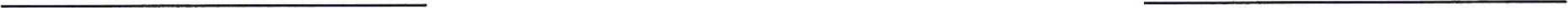 	(taotleja allkiri)	(kuupäev)